Keywords:Triplex pump,QB21-80,QB21-63,QB21-50,QB21-40Beijing BPM,Beijing Petroleum Machinery Co.,Control System for Surface Mounted BOP Stacks, bop control unit, koomey unit, BPMF BOP CONTROL, accumulator unit, FKDQ1200-9,FKDQ1200-9B,FKDQ960-7,FKDQ640-7,FKQ1440-14,FKQ1200-9,FKQ1280-8,FKQ960-8,FKQ840-8,FKQ800-8,FKQ1280-7,FKQ1200-7,FKQ800-7D,FKQ800-7E,FKQ800-7F,FKQ800-8G,FKQ800-9H,FKQ640-7,FKQ800-6FFKQ720-6,FKQ640-6G,FKQ640-6,FKQ640-6M,FKQ640-6S,FKQ480-5,FKQ480-5C,FKQ480-5E,FKQ480-5B,FKQ480-5D,FKQ320-4B,FKQ3204E,FKQ320-4G,FKQ320-3,FKQ160-4W,FK250-4,FK240-4,FK160-4,FK100-4,FK240-3E,FKQ240-3D,FK240-3,FK125-3,FK125-3B,FK125-2D,FK125-2F,FK50-1Product name:Triplex pumpModel:QB21-80,QB21-63,QB21-50,QB21-40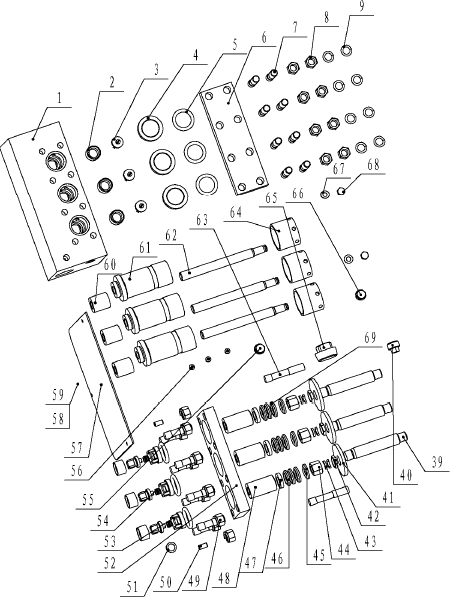 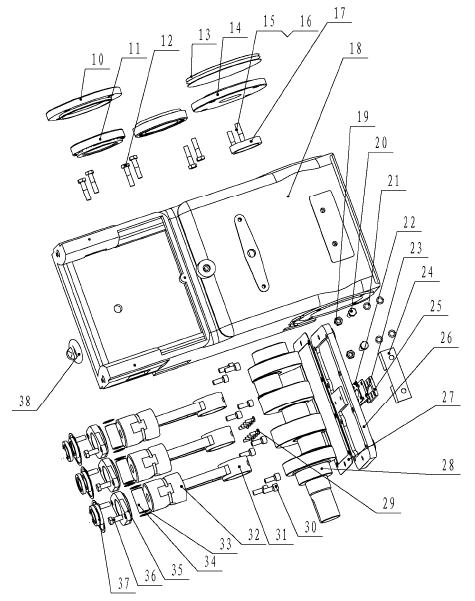 1 Pump head body 9160100002 12 Valve seat 9160100006 63 Oil inlet and outlet valve core 9160100005 64 Gland 9160100010 35 O-ring 5303001230 6 40×3.556 Clamp bar 1 9160100009 17 Stud bolt 4202100010 8 M16×508 Hexangular nut 4204000090 18 M169 Light Spring washer 4205030080 18 1610 Bearing gland 9160200038 111 Cone roller bearing 4301000040 2 32016(2007116)12 Hex screw 4202000420 4 M12×2513 Red paper gasket 9160200039 814 Bearing gland 9160200041 115 Hex screw 4202000450 4 M12×4016 Flat washer ring 4205010060 4 1217 Skeleton sealing ring 5303930050 1 52×72×818 Casing 9160200001 119 Hexangular nut 4204000060 2 M1020 Hexangular bolt 4202000260 2 M10×4021 Spring washer 4205030050 4 1022 Sealing gasket 9160200050 123 Window for oil sign 9160200052 124 Oil baffle 9160100030 125 Clamp bar for oil sign 9160200051 126 Cover plate 9160200034 127 Red paper gasket 9160100033 128 Crank shaft 9160200032 129 Cross groove-sunken screw 4201013130 8 M6×1830 Hidden hex-cylinder top screw 4201120220 10 M10×2531 Connecting rod 9160200028 332 Cross head 9160200027 333 Elastic retaining ring for hole 4206022040 6 d0=2534 Rod 9160200026 335 Flange 9160100025 336 Hex end bolt 4202000230 6 M10×2537 Skeleton sealing ring 5303930020 6 25×47×738 Lifting bolt 4201220020 1 M1239 Crosshead shaft 9160100021 340 Screw plug 9160100042 141 Retaining flat 9160100022 342 Lock nut 9160100020 343 Retaining ring 9160100019 644 Tension bar nut 9160100018 345 V-textile modular sealing 9160399200 3 set QB 21-40，Oldstyle9160399300 3 set QB 21-40，Kuai Ke46 V-textile modular sealing 9160499200 3 set QB 21-63，Oldstyle9160499300 3 set QB 21-63， Kuai Ke47 V-textile modular sealing9160599200 3 set QB 21-80，Oldstyle9160599300 3 set QB 21-80， Kuai Ke48Packing ring 9160300012 3 QB 21-40Packing ring 9160400012 3 QB 21-63Packing ring 9160500012 3 QB 21-8049 Stud bolt 4202100020 8 M16×6050 Cylinder pin 4207010110 2 10×2051 Sealing gasket 9160100047 152 Clamp bar 2 9160100013 153 Absorbing valve support 9160100003 354 Spring 9160100004 655 Screw plug 9160100040 156 Cross groove-dish top screw 4201012130 3 M6×1657 Cover plate for pump 9160100036 158 Clamp bar 3 9160100023 359 Paper gasket 9160100024 360Liner 9160300016 3 QB 21-40Liner 9160400016 3 QB 21-63Liner 9160500016 3 QB 21-8061Cylinder 9160300014 3 QB 21-40Cylinder 9160400014 3 QB 21-63Cylinder 9160500014 3 QB 21-8062Plunger 9160300015 3 QB 21-40Plunger 9160400015 3 QB 21-63Plunger 9160500015 3 QB 21-8063 Stud bolt 4202100030 2 M16×8064 Packing pressing cap 9160100017 365 Screw plug 9160100008 166 Air bleeding plug 9160100046 267 Hex top bolt 4202000210 2 M10×1668 Flat washer ring 4205010050 2 10